Regulation (EU) 2017/1004 of 17 May 2017 of the European Parliament and the Councilon the establishment of a Union framework for the collection, management and use of data in the fisheries sector and support for scientific advice regarding the common fisheries policy and repealing Council Regulation (EC) No 199/2008Commission Implementing Decision (EU) 2019/909 of 18 February 2019 establishing the list of mandatory research surveys and thresholds for the purposes of the multiannual Union programme for the collection and management of data in the fisheries and aquaculture sectorsCommission Delegated Decision (EU) 2019/910 of 13 March 2019 establishing the multiannual Union programme for the collection and management of biological, environmental, technical and socioeconomic data in the fisheries and aquaculture sectorsCommission Implementing Decision (EU) 2016/1701 of 19 August 2016laying down rules on the format for the submission of work plans for data collection in the fisheries and aquaculture sectors.Commission Implementing Decision (EU) 2018/1283 of 24 August 2018 laying down rules on the format and timetables for the submission of annual data collection reports in the fisheries and aquaculture sectors.Cyprus Annual Report for data collection in the fisheries and aquaculture sectors2021Version 2 – 2022Nicosia, 17 June 2022CONTENTSSection 1: Biological Data	3Text Box 1C: Sampling intensity for biological variables	3Section 1: Biological Data	5Text Box 1D - Recreational fisheries	5Section 1: Biological Data	6Pilot Study 1: Relative share of catches of recreational fisheries compared to commercial fisheries	6Section 1: Biological Data	7Text Box 1E: Anadromous and catadromous species data collection in fresh water	7Section 1: Biological Data	8Text box 1F: Incidental by-catch of birds, mammals, reptiles and fish	8Section 1: Biological Data	10Pilot Study 2: Level of fishing and impact of fisheries on biological resources and marine ecosystem	10Section 1: Biological Data	15Text Box 1G: List of research surveys at sea	15Section 2: Fishing Activity Data	18Text Box 2A: Fishing activity variables data collection strategy	18Section 3: Economic and Social Data	21Text Box 3A: Population segments for collection of economic and social data for fisheries	21Section 3: Economic and Social Data	26Pilot Study 3: Data on employment by education level and nationality	26Section 3: Economic and Social Data	27Text Box 3B: Population segments for collection of economic and social data for aquaculture	27Section 3: Economic and Social Data	30Pilot Study 4: Environmental data on aquaculture	30Section 3: Economic and Social Data	31Text Box 3C: Population segments for collection of economic and social data for the processing industry	31Section 4: Sampling Strategy for Biological Data from Commercial Fisheries	33Text Box 4A: Sampling plan description for biological data	33Section 5: data quality	36	Text Box 5A: Quality assurance framework for biological data…………………………..34Section 5: data quality	37 Text Box 5B: Quality assurance framework for socioeconomic data ……….…………………37Section 1: Biological DataText Box 1C: Sampling intensity for biological variablesSection 1: Biological DataText Box 1D - Recreational fisheriesSection 1: Biological DataPilot Study 1: Relative share of catches of recreational fisheries compared to commercial fisheriesSection 1: Biological DataText Box 1E: Anadromous and catadromous species data collection in fresh waterSection 1: Biological Data Text box 1F: Incidental by-catch of birds, mammals, reptiles and fishSection 1: Biological DataPilot Study 2: Level of fishing and impact of fisheries on biological resources and marine ecosystemSection 1: Biological Data Text Box 1G: List of research surveys at seaSection 2: Fishing Activity DataText Box 2A: Fishing activity variables data collection strategy Section 3: Economic and Social DataText Box 3A: Population segments for collection of economic and social data for fisheriesSection 3: Economic and Social DataPilot Study 3: Data on employment by education level and nationality Section 3: Economic and Social DataText Box 3B: Population segments for collection of economic and social data for aquacultureSection 3: Economic and Social DataPilot Study 4: Environmental data on aquaculture Section 3: Economic and Social DataText Box 3C: Population segments for collection of economic and social data for the processing industrySection 4: Sampling Strategy for Biological Data from Commercial Fisheries Text Box 4A: Sampling plan description for biological dataSection 5: data qualityText Box 5A: Quality assurance framework for biological data Section 5: data qualityText Box 5B: Quality assurance framework for socioeconomic data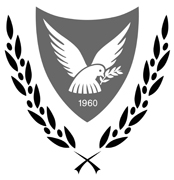 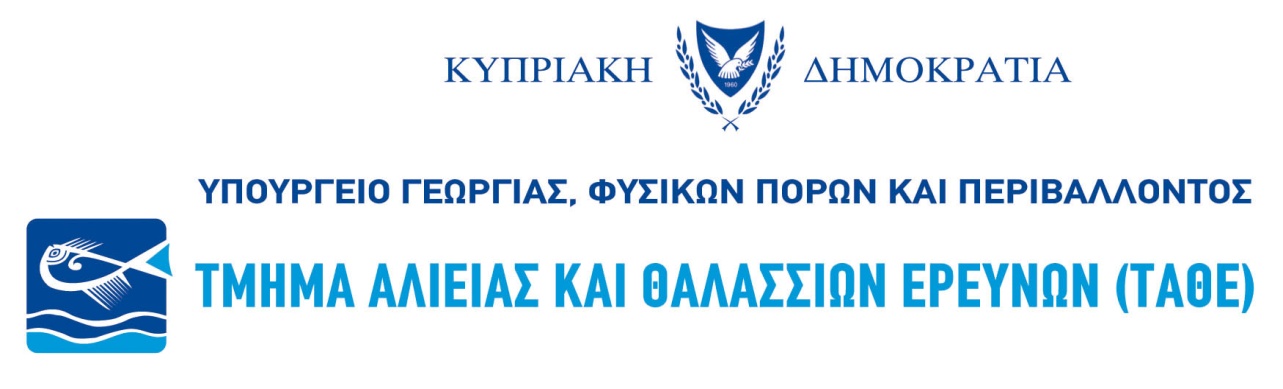 REPUBLIC OF CYPRUSMINISTRY OF AGRICULTURERURAL DEVELOPMENTAND NATURAL RESOURCESDEPARTMENT OF FISHERIES AND MARINE RESEARCH1416 NICOSIAGeneral comment: This box fulfils paragraph 2 point (a)(i)(ii)(iii) of Chapter III, of the Annex of the Delegated Decision (EU) 2019/910 and Chapter I of the Implementing Decision (EU) 2019/909 on the multiannual Union programme; and Article 2, Article 4 paragraph 1 and Article 8 of the Implementing Decision (EU) 2016/1701 on the format of the WP. This box is applicable to the Annual Report.Mediterranean Sea:Evidence of data quality assuranceThe sampling plan for the collection of biological data, as described in the 2020-2021 Work Plan follows the outcomes of sampling expert groups (WKMERGE 2010, WKPICS, SGPIDS, WGCATCH) and projects (MARE 2014/19 Med&BS, fishPi, STREAM). Relevant documentation is available at http://www.moa.gov.cy/moa/dfmr/dfmr.nsf/All/A22B9A733AB6CF3242258330002187A3?OpenDocument Sampling design: Target populations, sampling frame, sampling stratification and selection of PSUs are clearly defined and are in agreement with proposed best practices in the sampling of commercial catches. Sampling implementation: The selection of PSUs is electronically recorded, as well as sampling achievements (including reasons for deviations from the planned PSUs such as bad weather, refusal, change in dates of trips). During sampling, standard data recording forms are used, as well as calibrated measuring board and balance. The sampling forms used for recording field data are available at the link below: http://www.moa.gov.cy/moa/dfmr/dfmr.nsf/All/5C667104B416A5A0C22586C500320E18?OpenDocument Sources of bias are identified, based on the work of WKACCU 2008, and efforts are made for eliminating them. Effort is made for using the sampling optimisation tool, developed under MARE 2014/19 Med&BS project and further developed under STREAM project on COSTS tools, for achieving the “optimal” sample sizes (in terms of number of trips and individuals to sample). Storage of data: Recording forms used during sampling are stored, even after data are electronically recorded. Stored data are checked for completeness and correctness (e.g. species names and codes, vessel details, lengths, sample weights based on L-W relationships). Catch and effort data of sampled trips are cross-checked with control and VMS data (when applicable). Processing: Multi-stage sample selection is accounted for the raising/weighing procedures.Ageing - Participation in relevant otolith exchanges, follow-up of recommendations and protocols produced by relevant Ageing Workshops. Supply of data: Before submission of data to end users through official data calls, data are checked for consistency with requested and/or regionally agreed format and codes, either manually or by using available data validation tools (https://datacollection.jrc.ec.europa.eu, SDEFQuality package developed under MARE/2014/19 Med&BS project, quality checks developed under STREAM project). Deviations from the Work Plan Sampling intensity: As indicated in Table 1C, there were some deviations from the planned number of measurements. From commercial fishery, length over-sampling was observed for 15 species; this is because the DCF team is enriched since 2020 with additional personnel, enabling the increase of sampling days and sampled trips. Length under-sampling from commercial fishery was observed only for common octopus. Common octopus is not caught in large quantities, and the aim is to measure all individuals encountered during sampling. During 2021 this species was encountered few times during sampling, and although it was measured whenever it was encountered, the target was not achieved.Under-sampling for biological variables was observed once more for Mullus surmuletus; due to its high demand by consumers, probably the only year there was no under-sampling was in 2020, due to COVID-19 pandemic safety measures (lock downs, closed restaurants). From survey, over-sampling for biological variables was observed for 3 species, since the individuals caught were more than the expected ones based on average of other years. Under-sampling from survey was observed for 6 species, for which all individuals caught were measured.Methods used for collecting data: Due to the COVID-19 pandemic safety measures, during 2021 sampling onboard was very limited; the size and the structure of the vessels does not allow observers to use separate space from the crew and safety measures were not considered to be met while onboard. For trawl sampling, where the vessels operate close to the shore, efforts were made for onboard sampling for part of the trip, using the DFMR Nautical Service; however, this depended on the availability of the Nautical Service and the weather conditions. Arrangements were made with the owners of trawlers and the crew in order to receive discard samples from them for trips sampled at land; it is considered that the collection of incidental catch of protected fish can be covered by this arrangement. Actions to avoid deviations.Concerning under-sampling of common octopus, having in mind the high increase of sampled trips in the demersal fishery from 2020 and the low occurrence of the species in the samples, it is considered that the target of minimum number of individuals of the species under the 2020-2021 WP cannot be achieved. The 2022-2024 WP does not require setting a minimum number of individuals for length sampling; it has been decided that the species is length-sampled whenever encountered.Regarding M. surmuletus, it is noted that the species recently moved from GFCM DCRF Group1 species to Group 2 species; from 2022 onwards, biological parameters will be provided on a triennial basis, as required for GFCM DCRF Group2 species.(max. 1000 words per Region/RFMO/RFO/IO)General comment: This box fulfills paragraph 2 point (a) (iv) of Chapter III of the Annex of the Delegated Decision (EU) 2019/910 on the multiannual Union programme; and Article 2, Article 3 and Article 4 paragraph 1 of the Implementing Decision (EU) 2016/1701 on the format of the WP. This box is applicable to the Annual Report. This box is intended to provide information on the design, implementation and analysis of all components of sampling schemes/ surveys that are listed in Table 1D.As indicated in Table 1D, recreational fisheries of eel, elasmobranchs, bluefin and swordfish are prohibited/not present, therefore no sampling surveys are carried out. 1. Description of the target populationNot applicable.2. Type of surveyNot applicable.3. Data QualityNot applicable.4. Data Analysis and processingNot applicable.(max. 900 words per survey)General comment: This box fulfils paragraph 4 of Chapter II of the Annex of the Implementing Decision (EU) 2019/909 on the multiannual Union programme and Article 2 and Article 4 paragraph (3) point (a) of the Implementing Decision (EU) 2016/1701 on the format of the WP.General comment: This box is applicable to the Annual Report. This box is intended to provide information on the results obtained from the implementation of the pilot study.Mediterranean SeaUnder the 2017-2019 WP, Cyprus performed a pilot study aiming the following: Identify the main species caught by each of the recreational fisheries categories exercised in CyprusQuantify recreational catches by species (in numbers and weight)Collection of information on recreational fishing activity Collection of socio-economic variables for evaluating the contribution of  recreational fisheries to the economy and in particular to the coastal communitiesBased on the pilot study, the most important species caught by recreational fishers have been identified and the proportion of the total national recreational catches for each species has been estimated. Knowledge has been gained on recreational fishing activity in relation to time, space, fishing methods and gear specifications. Preliminary results have been presented during the 2019 RCG Med&BS Workshop on Recreational Fisheries. Following the 2019 RCG Med&BS Recommendation, a second RCG Med&BS Workshop on Recreational Fisheries will take place in 2020, for proposing a plan for regular sampling of recreational fisheries.No pilot study is proposed for the period 2020-2021.(max 900 words)Brief description of the results obtained (including deviations from planned and justifications as to why if this was not the case).4. Achievement of the original expected outcomes of pilot study and justification if this was not the case.Not applicable, since no pilot study is proposed for 2020-2021.5. Incorporation of results from pilot study into regular sampling by the Member State.   Not applicable, since no pilot study is proposed for 2020-2021.(max 900 words)General comment: This box fulfills paragraph 2 points (b) and (c) of Chapter III of the Annex of the Delegated Decision (EU) 2019/910 on the multiannual Union programme; and Article 2 of the Implementing Decision (EU) 2016/1701 on the format of the WP.General comment: This box is applicable to the Annual Report. Mediterranean SeaIn Cyprus there is no commercial fishery on eel. As indicated in Table IE of the Work Plan, Decision 2009/310/EC exempts Cyprus from the obligation to prepare an Eel Management Plan in accordance with Regulation (EC) 1100/2007. Method selected for collecting data.Not applicable.(max 250 words per Area)2. Were the planned number achieved? Yes/ NoIf answer is No, Member State shall explain why not, and what measures were taken to avoid non-conformity.Not applicable.(max 500 words per Area)General Comment: This box fulfils paragraph 3 point (a) of Chapter III of the Annex of the Delegated Decision (EU) 2019/910, on the multiannual Union programme; and Article 2 of the Implementing Decision (EU) 2016/1701 on the format of the WP. This box is applicable to the Annual Report. This box is applicable only for those sections where Member States have reported that they have been carrying out regular sampling. Results and deviations for Pilot studies should be reported under Pilot Study 2.1. ResultsAs presented in Table 1F, during 2021 information on incidental bycatches was collected during sampling for biological data, from on-board and at shore observations, as well as through interviews. Information on incidental catches of sharks and rays, mammals, birds and reptiles, is provided below. Species reported are the ones included in 2019 GFCM manual (Monitoring the incidental catch of vulnerable species in Mediterranean and Black Sea fisheries: Methodology for data collection. 2019 FAO Fisheries and Aquaculture Technical Paper No. 640. Rome, FAO.)Table 1F_text: Incidental catches of birds, mammals, reptiles and fish during 2021 in GSA25Bony fish included in DCF Table ID for the Mediterranean Sea concern basically species with MCRS; all species with MCRS are length sampled, and most of them are included in Table 1C – Sampling intensity. The species that were recorded during sampling and were length measured were Diplodus spp. (4 species), Epinephelus spp. (5 species), Lithognathus mormyrus, Pagellus acarne, and Pagrus pagrus, from OTB_GSA25 and LS_PG_DEF strata.2. Deviations from Work PlanAs mentioned in Table 1F, due to Covid-19 restriction measures limited / no sampling on board was carried out during 2021. The size and structure of the vessels does not allow observers to use separate space from the crew, and safety measures were not considered to be met while onboard, especially overnight. For trawl sampling, where the vessels operate close to the shore, efforts were made for onboard sampling for part of the trip, using the DFMR Nautical Service; however, this depended on the availability of the Nautical Service and the weather conditions. Arrangements were made with the owners of trawlers and the crew in order to receive discard samples from them for trips sampled at land; it is considered that the collection of incidental catch of protected fish can be covered by this arrangement. Interviews were also made for recording bycatches whenever trips were sampled. Concerning the stratum LS_PG_DEF, the planned self-sampling monitoring scheme through the completion of a specific and dedicated logbook was not performed, because fishermen are already obliged to record bycatch based on terms of their fishing licenses and an additional logbook was not welcomed. Instead, information on bycatch was collected during sampling and through interviews with specific questionnaires. It is worth mentioning that 2022-2024 WP includes also onboard sampling of this stratum.Data quality- Does the onboard observer protocol contain a check for rare specimens in the catch at opening of the codend? If YES is the observer instructed to indicate if the codend was NOT checked in a haul?Τhe updated onboard observer protocol of bottom trawlers contains a check for rare specimens in the catch at opening of the codend. The observer is instructed to indicate in the relevant sampling form whether the codend was checked in a haul.- In gill nets - and hook-and-line fisheries: does the onboard observer protocol instruct the observer to indicate how much of the hauling process has been observed for (large) incidental bycatches which never came on board (because they fall out of the net)? In large catches: does the protocol instruct to check for rare specimens during sorting of the catch (i.e. at conveyor belt)? Is the observer instructed to indicate what percentage of the sorting or hauling process has been checked at “haul level”?Information of bycatch from gill nets and bottom longlines, which are basically exercised by small scale vessels, are not collected from onboard observers. Concerning surface longlines, there are no conveyor belts; observers are on the deck during the whole hauling process, and are instructed to observe for bycatches that fall out.-Does the onboard observer protocol instruct to report on the use of mitigation (i.e. Escape Devices or Acoustic Deterrent Devices)? Yes, from 2020 onwards.- Does the sampling design and protocol follow the recommendations from relevant expert groups? Provide appropriate references. If there are no relevant expert groups, the design and protocol have to be explained in the text.The sampling design and protocol takes into consideration the relevant 2019 GFCM manual (Monitoring the incidental catch of vulnerable species in Mediterranean and Black Sea fisheries: Methodology for data collection. 2019 FAO Fisheries and Aquaculture Technical Paper No. 640. Rome, FAO.) - Are data quality issues taken into account?All data related to the sampled trips that are collected under Control Regulation are available to the DCF team and are cross-checked with observed data. Continuous efforts are made for improving PETS identification by the observers and the fishermen. - How are data (and samples) stored  The data are stored in electronic files. Samples are usually not stored.(max 900 words)General comment: This Box fulfills paragraph 3 point (c) of Chapter III of the Annex of the Delegated Decision (EU) 2019/910 on the multiannual Union programme; and Article 2 and Article 4 paragraph (3) point (b) of the Implementing Decision (EU) 2016/1701 on the format of the WP.General comment: This box is applicable to the Annual Report. This box is intended to provide information on the results obtained from the implementation of the pilot study.Mediterranean SeaPilot study 2.1 – Distribution and biomass estimation of aggregated fish populations using Acoustic Research Survey.The following pilot study was initially submitted and approved in the 2018-2019 WP. A modification was requested in the 2019 WP on the timing of the pilot study (2020 instead of 2019) due to technical problems that hindered the use of the vessel planned to be used for the study; this modification has been accepted. 1. Aim of pilot studyThe acquisition of representative and fisheries independent estimations of fish populations size is of paramount importance for assessing the impacts of fishing on biological resources, and for regulating fishing activities at sustainable levels of exploitation.  The current research survey contacted under the national work plan, in accordance with Table 10 of EUMAP, lacks the potential of assessing the relative abundance of a number of important species exploited by the Cypriot fishing fleets, including the demersal, semi-pelagic species Spicara smaris and Boops boops. Spicara smaris is the most important species for trawlers in Cyprus, while Boops boops is the most important species in tonnage and value for the Cypriot artisanal fisheries. The fisheries data produced under the data collection programme and used for assessing the status of the above species cannot be tuned using an independent abundance index, and CPUE (with the many problems it carries) is the nominal code of practice for the delivered assessments which need to be improved. Acoustics seem to open a window of opportunity to get an almost absolute estimate of Spawning Stock Biomass of these species which aggregate during spawning season. Considering that acoustic surveys have never been carried out in Cyprus – GSA25 due to the low presence of small pelagic species, a pilot study is proposed for performing for the first time an acoustic survey in the area, aiming to gain knowledge of the biomass levels and the spatial distribution of the species Spicara smaris and Boops boops. 2. Duration of pilot study1 year. It is planned to start in 2020 (1st and 2nd Quarter, during spawning season of the target species). 3. Methodology and expected outcomes of pilot studyAcoustic survey will be conducted using modern multibeam/broadband/wideband sonar technology that gives the ability to transect various frequency’s simultaneously and post process the echograms to facilitate various scopes of analysis. The survey will be cover all area under the effective control of the government of the Republic of Cyprus in depths bellow 50m were the spawning event occurs for the semi demersal (and /or semi pelagic) species, Spicara smaris (most important species for trawlers in Cyprus) and Boops boops (most important species in tonnage and value for Cypriot artisanal fisheries) and when fish aggregate in relatively big schools. Other species will also be studied wherever possible. Bathymetric data from LIDAR mapping survey will be considered for proper beam dead zone calculations coupled with calibration on survey areas and species target strength tests on the field. Fish sampling will take place using both pelagic and bottom trawls in order to “translate” the echo inputs into species biomass. Sampling strategy will be based on systematic pre-planned design which provides the most precise estimate of the abundance in a fixed domain and delivers the best distribution maps. An autocorrelation model will be used to estimate the survey precision. The selected depth allocation reduces the sampled water volume considerably and this allows for a very representative coverage of the study area.Expected outcomes will be the estimation of the spawning stock abundance of the two target species, a distribution map of aggregation patterns and hot-spot spawning areas that might need special management considerations. Auxiliary information on species that will happen to be sampled during the cruise will be collected and evaluated. Estimation of plankton abundance will also be delivered as part of the post processing process which will add to the existing knowledge of the ecosystem functions and productivity. Multibeam technology will also give an opportunity to study internal school structures and behaviour which play an important role in the way the fish aggregate and has a great influence on the catch.Derived survey SSB quantities will be compared with the estimates calculated in single species stock assessments and not only will advise the assessments but will also provide insights of the predicted and the real populations.Based on the outcomes of the pilot study, Cyprus will evaluate the usefulness of including this acoustic survey in future work plans and/or may propose a continuation of the pilot study for optimising the survey design. In case the survey is decided to be performed systematically under the national work plan, it is expected to be coordinated under the MEDIAS (MEDiteranean International Acoustic Survey) Steering Committee.Pilot study 2.2 – Deep Water Red Shrimps Bottom Trawl survey in Cyprus waters.The following pilot study was initially submitted and approved in the 2019 WP, with planned duration a year-round study carrying out a survey in 4 quarters, starting from Q3 or Q4 of 2019 and ending in Q2 or Q3 in 2020. Due to unexpected reasons, it will not be possible to initiate the survey within 2019, therefore it is requested that the survey will be carried out within 2020 (starting from Q1 or Q2 of 2020 and ending in Q4 of 2020 or Q1 of 2021 respectively). Aim of pilot studyAn emerging need, recommended from various scientific groups (e.g. SAC SRC-EM) associated with the streaming process of developing a deep water red shrimp management plan in the East Mediterranean under GFCM, is the increase of knowledge on the relevant species (Aristaeomorpha foliacea and Aristeus antennatus), through research surveys and targeted data collection programs. In fact, scientific knowledge of the particular species in the area is scarce. Gaining in-depth fishery independent knowledge on the abundance, distribution, population structure and growth of the red shrimp stocks in the East Mediterranean will support the effective assessment of the stock status of the species and contribute to the formulation of sound management measures for their exploitation. Aside from scientific information on deep water red shrimps, a deep-water trawl survey may provide valuable knowledge on the associated species composition and the possible presence of vulnerable marine ecosystems (VMEs), which can be used for the formulation of management measures regulating deep water shrimp fisheries. Furthermore, as some fishing grounds can be found around coral habitats or on the edge of underwater canyons, except of the direct effects of towed gear over these ecosystems, another significant problem which can be attempted to be studied is the sediment resuspension from trawling.Considering the above, a deep water red shrimps bottom trawl survey in Cyprus waters (GSA25) is proposed, aiming the following: Collection of data on the abundance, distribution, population structure and growth of the red shrimp stocks (Aristaeomorpha foliacea, Aristeus antennatus)Collection of data on the associated species Possible identification of vulnerable marine ecosystems (VMEs)DurationKnowing that deep water red shrimps are characterized by seasonal and spatial movements highly dependent on sex and life stages, a year-round study is proposed for carrying out a survey in in 4 quarters, starting from Q1 or Q2 of 2020 and ending in Q4 of 2020 or Q1 of 2021 respectively.Methodology and expected outcomes of pilot studyIn order to be able to compare results in a standardized manner across regions, and subsequently be compatible with the available Cypriot MEDITS data series, the proposed methodology is the one used in the MEDITS survey. MEDITS protocol can be found in the following link: (http://www.moa.gov.cy/moa/dfmr/dfmr.nsf/All/A22B9A733AB6CF3242258330002187A3?OpenDocument ).  The differences with the Cyprus MEDITS survey will be: a) the spatial coverage will be greater than the one of the Cyprus MEDITS deep water hauls b) there will  be a year-round coverage, carrying out the survey during each quarter with fixed sampling stations c) in some particular cases sampling activity will not be restricted during daylight, in order to capture population structure changes driven by the foraging and hunting activity knowing to occur in these species as well as their moves to shallower areas (as auxiliary information) d) a finer station selection will be made, based on habitat suitability with depth ranging from 200-800 m, considering also the identified commercial fishing grounds of the fishing fleets operating in GSA25. At the end of the pilot study it will be possible to evaluate the usefulness of the survey in terms of the delivered outputs, the methodology used and the progression in future. Main expected outcomes will be:a distribution map of the deep water shrimpsfirst analytical data acquisition for setting the founding to move from data limited to data rich approaches in stock assessment of deep-water shrimps in the East Mediterraneaninformation on associated speciespossible discovery and mapping of fragile environments and/or VMEspossible discovery and mapping of nursery and/or spawning aggregationsAll information collected will be useful for formulating advice on the management of deep water fisheries resources in the area and on minimizing negative impacts of fishing activities on the marine ecosystem. Pilot study 2.3 – Study on trophic webs in the marine environment of Cyprus based on Integrated Maritime Policy. This study will be funded from an alternative EMFF scheme (Priority Union 6). The outcomes from MARE/2016/22 STREAM Project on stomach content analysis (Deliverable D4.1) will be considered.(max 900 words)Brief description of the results obtained (including deviations from planned and justifications as to why if this was not the case).No Pilot study was performed. Pilot study 2.1 was postponed once more, due to transformation and modernization activities on the research vessel planned to be used, which were delayed by the COVID-19 restriction measures. Pilot study 2.2 was not performed as well, mostly because the COVID-19 restriction measures did not allow the organisation of the study. Pilot study 2.3, which would be funded from an alternative EMFF scheme and was not planned by Data Collection Team, seems to be cancelled.4. Achievement of the original expected outcomes of pilot study and justification if this was not the caseNot applicable.5. Incorporation of results from pilot study into regular sampling by the MS   Not applicable.(max 900 words)General comment: This box fulfills Chapter I of the Annex of the Implementing Decision (EU) 2019/909, on the list of mandatory surveys and thresholds, of the multiannual Union programme; and Article 2 and Article 7 paragraph (3) of the Decision (EU) 2016/1701 on the format of the WP. It is intended to specify which reseach surveys at sea set out in the multiannual Union programme will be carried out. Member States shall specify whether the research survey is included in Chapter I of the Annex of the implementing decision  of the multiannual Union programme or whether it is an additional survey.General comment: This box is applicable to the Annual Report. This box should provide complementary information on the performance of the surveys, the results and their main use. Mediterranean SeaInternational bottom trawl survey in the Mediterranean (MEDITS)In accordance with the list of mandatory research surveys of Commission Impementing Decision (EU) 2019/909, the International bottom trawl survey in the Mediterranean (MEDITS) is the only mandatory research survey that will be carried out by Cyprus (GSA25) during 2020-2021. No additional surveys will be performed during the relevant period. The MEDITS survey is carried out by Cyprus since the beginning of its national data collection programme (i.e. 2005).1. Objectives of the surveyThe aim of the survey is to collect biological data from the demersal species around the Cyprus seas, for creating time series of abundance and biomass indices, and length frequency distributions. The trends of these data series will provide information on the status of the Cyprus resources, which may contribute to their management.2. Description of the methods used in the survey. For mandatory surveys, link to the manuals. Include a graphical representation (map)The common methodology for the survey is defined in the instruction manual of Medits (version 9, 2017), available at http://www.moa.gov.cy/moa/dfmr/dfmr.nsf/All/6DC46542CDE2BC644225833000214B58/$file/MEDITS%20Handbook%20V.9%202017.pdf. Figure 1.G.1: Distribution of sampling hauls of the Medits survey in GSA25.3. For internationally coordinated surveys, describe the participating Member States/vessels and the relevant international group in charge of planning the surveyThe participating countries in the Medits survey (including non EU Member States) are the following: Spain, France, Italy, Malta, Slovenia, Croatia, Greece, Cyprus, Montenegro, Albania. A list of all vessels used until now, for carrying out the survey, is included in the Medits instruction manual. The Medits Steering Committee is composed by national coordinators. Some MS can have regional coordinators to manage certain regions within the country. The Medits Steering Committee nominates the person in charge of the coordination at international level every 3 years (with possible extension for another 3 years). Information on the National and Regional coordinators, as well as the international coordinator is provided in the Medits instruction manual.4. Where applicable, describe the international task sharing (physical and/or financial) and the cost sharing agreement usedNot applicable.5. Explain where thresholds applyNo thresholds apply.(max. 450 words per survey) Graphical representation (map) showing the positions (locations) of the realized samples.Member State shall provide maps presenting the spatial distribution of the main sampling types obtained during the survey.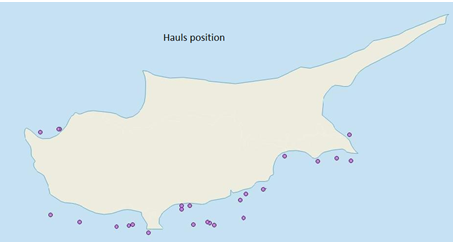 Map: Distribution of sampling hauls realized during the 2021 MEDITS survey in GSA25.For internationally coordinated surveys, provide a link to the latest meeting report of the coordination group. Member State shall provide a hyperlink to the meeting report from the body coordinating the survey (ICES, MEDITS coordination group, MEDIAS coordination group etc.). For non-international coordinated surveys, Member State shall refer to any status report (e.g. Cruise report).The latest available meeting report of the MEDITS coordination group may be found at the following link. http://www.moa.gov.cy/moa/dfmr/dfmr.nsf/All/E5144C17F269ED9B4225807A00322642?OpenDocument   List the main use of the results of the survey (e.g. indices, abundance estimates, environmental indicators).Member State shall specify in which context the results are used (on routine basis), both on an international as well as on a national context.MEDITS data stored in different files in accordance with MEDITS instruction manual are annually submitted to JRC/DGMARE under the Official Data Call on Med&BS.Biological data from MEDITS surveys are annually submitted to GFCM under DCRF obligations.Abundance indices: Used on routine basis for performing stock assessments (for certain stocks) which are submitted to GFCM.Incidental catches of mammals, birds, reptiles: Submitted annually to GFCM in accordance with DCRF obligations. Information on incidental catches from MEDITS survey is additionally submitted to end users whenever such information from surveys is requested.Cyprus MEDITS results are provided to end users upon request/collaboration to be used in scientific projects and scientific publications. 4.  Extended comments (Tables 1G and 1H)No extended comments.(max 450 words per survey)General comment: This box fulfills paragraph 4 of Chapter III of the Annex of the Delegated Decision (EU) 2019/910 on the multiannual Union programme; and Article 2, Article 4 paragraph (2) point (b) and Article 5 paragraph (2) of the Implementing Decision (EU) 2016/1701 on the format of the WP. It is intended to describe the method used to derive estimates on representative samples where data are not to be recorded under Regulation (EU) No 1224/2009 or where data collected under Regulation (EU) No 1224/2009 are not at the right aggregation level for the intended scientific use.General comment: This box is applicable to the Annual Report. This box should provide information on the implementation of the data collection of fishing activity variables of Member States.1Mediterranean Sea1. Description of methodologies used to cross-validate the different sources of data. Data on certain fishing activity variables and for certain fleet segments collected under Control Regulation are not considered appropriate for scientific use. Identified issues of concern include: Discrepancies among records (by species and/or quantities) between logbooks and sales notes. Grouping of species under a common commercial name, especially in cases of relatively high number of species and low quantities; it is noted that fishermen are required to record all species irrespectively of the weight. Misidentification, misreporting and/or under-reporting of species and quantities. Sales notes do not provide information on the relevant métiers, and certain effort variables. Sales notes may not even be produced for a specific category of vessels below 12m (Vessels using Polyvalent 'passive' gears only - category C, allowed to fish a total of 70 days each year, and with most of the fish produced kept for self-consumption)Due the above, complementary data will be collected under data collection, for improving the reliablity of the estimated variables and for providing them to the requested aggregation level. Landings weight data:Landings weight data will be collected from bottom trawlers involved in demersal fishery in GSA25, and for fleet segments that are not required to use logbooks. The aim is to compare data collected with data recorded under Control Regulation for the same trips. Discrepancies will be recorded and relevant correction factors will be suggested (e.g. % of under-reporting, misidentified species). For vessels using polyvalent passive gears only (0-6m, 6-12m), landings data will be collected by métier, and estimation will be made on the percentage of landings assigned to each métier. The percentage will be then raised to the total landings, allowing the estimation of landings by species by métier. Concerning vessels using “Polyvalent 'passive' gears only - category C”, landings data from licensed vessels below 10 m will be collected by census, with the provision of landing declarations. For the same category, landings data from licensed vessels over 10m will be collected through logbooks in accordance with the Control Regulation.Effort data:The collection of effort data concerns vessels using polyvalent passive gears only (0-6m, 6-12m), for most of which the only information derives from sales notes.  Sales notes will be used as a proxy for fishing days, which are considered equivalent with days-at-sea, fishing trips and fishing operations. With the collection of effort data by métier, estimation will be made on the % of fishing days assigned to each métier. In case during a fishing day more than one métier is exercised, one fishing day will be assigned to each of the métiers exercised by the vessel. The percentage will then be raised to the total number of fishing days, allowing the estimation of fishing days by métiers. Based on data collected on length of nets, number of hooks and number of pots, an average value of these variables will be estimated by métier, and will be raised to the total number of fishing days by métier. 2. Description of methodologies used to estimate the value of landings The value of landings will be estimated by species by fleet segment. For each fleet segment, the average price of species will be estimated at metier level, by multiplying the average price with the landings assigned to each metier exercised by the fleet segment. In cases of landings at foreign ports, average prices will be estimated separately. The total value of landings will be estimated with aggregating the value of landings of each fleet segment.3. Description of methodologies used to estimate the average price For estimating average prices, data on prices will be collected from fishmongers distributed along the island. For species landed in more than one commercial category, average prices will correspond to each commercial category, and the estimated average price will be their weighted average. It is noted that there are no auction markets in Cyprus, and prices of fish sold to fishmongers are fixed for all vessels.The average price will be also estimated from data recorded in sales notes and will be cross-checked with the average price estimated from data collected on prices.4. Description of methodologies used to plan collection of complementary data The collection of complementary data on weight of landings and effort will be incorporated to biological sampling. Specifically,  For bottom trawlers involved in demersal fishery in GSA25, landings weight data will be collected through a probability sample survey; trips of the licensed vessels will be selected randomly and will be sampled on-shore and at-sea (at randomly selected hauls). During sampling  all species will be recorded and mixed categories will be analysed. For vessels using ‘polyvalent passive gears only’ engaged in demersal fishery, landings weight and effort data will be collected through a probability sample survey. The PSU will be the landing site on a given day, which will be selected randomly twice per week. SSU will be the cluster of trips within the PSU, aiming to sample all vessels. For each sampled trip data on métiers and quantities of gears used will be recorded, as well as all quantities of species, assigned to each métier. As mentioned, from licensed vessels using “Polyvalent 'passive' gears only - category C” with length below 10 m, landings data will be collected by census with the provision of landing declarations.Data on prices of species will be collected through interviews of the main fishmongers around Cyprus (covering around 70% of landed fish). Fishmongers will be selected based on a probability sampling survey, on a quarterly basis. During interview prices will be collected for all species and all relevant commercial categories. (max 900 words per Region)5. Deviations from Work Plan methodology used to cross-validate the different sources of dataIn general there were no deviations. The only change was the fact that from 2019 there is no need to collect complementary data on landings from vessels of segment Polyvalent 'passive' gears only - category C, since it has become an obligation for them (and all other vessels) to report their landings, either sold or kept for self-consumption.Actions to avoid deviationsNot applicable, since the modification in the methodology is due to the fact that the relevant issue of concern does not exist anymore.6. Deviations from Work Plan methodology used to estimate the value of landingsThere were no deviations.Actions to avoid deviationsNot applicable.7. Deviations from Work Plan methodology used to estimate the average priceThere were no deviations.Actions to avoid deviationsNot applicable.8. Deviations from Work Plan methodology used to plan collection of the complementary dataConcerning vessels using “Polyvalent 'passive' gears only - category C”, no complementary data were collected as planned, since from 2019 it became obligatory for all vessels to report all landings, either sold or kept for self-consumptiom. Actions to avoid deviationsNot applicable, since the non-collection of complementary data for “Polyvalent 'passive' gears only - category C” was due to the fact that it became obligatory for the segment to provide landings data. (max 900 words per Region)General comment: This box fulfils paragraph 5 points (a) and (b) of Chapter III of the Annex of the Delegated Decision (EU) 2019/910 on the multiannual Union programme; and Article 2, Article 4 paragraphs (1), (2) and (5) and Article 5 paragraph (2) of the Implementing Decision (EU) 2016/1701 on the format of the WP. It is intended to specify data to be collected under Tables 5(A) and 6 of the delegated decision on the multiannual Union programme.General comment: This box is applicable to the Annual Report. This box should provide information on the implementation of the fleet socio-economic data collection of Member States.Mediterranean SeaDescription of methodologies used to choose the different sources of dataData required can be derived from the Fleet Vessel Register (FVR) and the National Statistics Database (SDAP). The most important tool that will be used is the post/face-to face interviews based on predetermined questionnaires. Most of the vessels do not have financial accounts since their owners are individuals. Data Sources besides questionnaires and FVR:Income: logbooks and sales notes. No individual quotas or fishing rights exist.Personnel costs: It includes temporary and rotation crew onboard. For the fleet segments of polyvalent passive gears over 12m and demersal trawlers the information is gathered directly from the survey (questionnaires) since all the crew and the skipper are paid with a fixed salary. As for the polyvalent passive gears 0-<6m and 6-<12m length categories, the crew members are the owners and their assistants who are usually their sons. These persons are not paid any salary and it is considered as unpaid labour. Thus, personnel costs for this fleet segment are considered zero.Value of unpaid labour: The FTE method (WS, Naples, 2009) is applied where the average wage by fleet segment is used.Energy costs: Fuel costs are collected from questionnaires. For the polyvalent passive gears 0-<6m and 6-<12m length categories this information is collected from the booklets each vessel owner has given by Cyprus authorities for the subsidised fuels. Operating Subsidies and Subsidies on investments are collected from DFMR’s records because DFMR is the responsible authority for the implementation of state aid in fishery sector and also of the EMFF 2014-2020.Capital value: Estimation based on PIM method using a degressive depreciation scheme.   Engaged crew and unpaid labour:  For the fleet segments of polyvalent passive gears over 12m and demersal trawlers the information is gathered directly from questionnaires. As for the polyvalent passive gears below 12m, the information is gathered from the DFMR’s records; fishing licences where the fishermen assistants are recorded on the fishing licences.Total hours worked: Estimation based on effort, number of vessels and average crew number.Fuel consumption: Estimated based on the fuel costs and the average price of petrol during the year.Description of methodologies used to choose the different types of data collectionThe data collection scheme for trawlers and vessels using polyvalent passive gears over 12m is census. For the polyvalent passive gears 0-12m length categories, probability sample survey will be performed. Description of methodologies used to choose sampling frame and allocation schemeBefore drawing the sample that will be used, the population will be stratified based on the required fleet segmentation. No further stratification within the fleet segment will take place. Based on a new national legislation, a new category (C) of professional fishermen was introduced whose fishing activity is performed on a periodic basis since they are allowed to fish only a total of 70 days each year. Most of the fish produced by this segment is kept for self-consumption. Consequently, their income from fisheries activities is too low. Thus, this new category, which represents the segments Polyvalent "passive gears only" 0-<6m (category C licences) and Polyvalent "passive gears only" 6-<12m (category C licences), cannot be integrated with the existing segments of Vessels using Polyvalent passive gears only’ below 12m since the data of previous years would not be comparative and we would face problems of bias.For the ‘Vessels using Polyvalent passive gears only’ below 12m, a stratified random sampling procedure will be carried out. The sample will cover the 30% of the whole population of the segment ‘Vessels using Polyvalent passive gears only’ 0-<6m and 20% of the segment Vessels using Polyvalent passive gears only 6-<12m. As far as the new segment ‘Vessels using Polyvalent passive gears only’ 0-<6m (category C licences) the planned sample rate is 20% whereas for the new segment ‘Vessels y using Polyvalent passive gears only’ 6-<12m (category C licences) the planned sample rate is 30%.The polyvalent vessels using passive gears over 12 m are all included in a single category, 12-<18m. Both length groups (12-<18m and 18-<24m) are involved in inshore fishery activities and they also perform longer trips since they target swordfish, albacore and Bluefin tuna. The cost structure of the clustered segments does not change much. The clustering will not create any problems of bias.Due to the very small number of demersal trawlers below 24m they could be regrouped in the 24-<40m length group. Both groups are engaged in the same metier and they target the same group of species with the same gear despite their vessels’ length.4. Description of methodologies used for estimation proceduresIn the case of trawlers and polyvalent passive gears vessels over 12m, where a census will be performed, non-responsive units may exist. The method used to raise the final estimates to total population is the adjustments of raising factors, where the factors is the total number of licensed active vessels. The same method will be used for the Polyvalent passive gears 0-12m segment, where the probability sample survey will be performed. For this segment of vessels using polyvalent passive gears 0-12m, rotation will be applied to substitute non-responsive units. Those substituted units will be randomly selected from the same fleet segmentation, so as the main characteristics of the substituted units to be the same with the original ones.5. Description of methodologies used on data quality  See relevant Table 5B. (max 900 words per Region)6. Deviations from Work Plan methodology for selection of data sourceThere were no deviations.Actions to avoid deviationsNot Applicable.7. Deviations from Work Plan methodology to choose type of data collectionThere were no deviations.Actions to avoid deviationsNot Applicable.8. Deviations from Work Plan methodology regarding sampling frame and allocation schemeThere were no deviations.Actions to avoid deviationsNot Applicable.9. Deviations from Work Plan methodology used for estimation proceduresThere were no deviations.Actions to avoid deviationsNot Applicable.10. Quality assurance10.1 Sound methodologyBriefly describe if the data collection follow methodologies, guidelines and best practices agreed in expert groups and whether methodologies are documented and are made publicly available. The data collection follows methodologies, guidelines and best practices agreed in expert groups like the RCG Med& BS and the RCGECON. For example for the Value of unpaid labour the FTE Method is used (WS, Naples 2009) whereas the estimation of the Capital Value is based on the PIM method using a degressive depreciation scheme.Cyprus tried to choose the best data collection approach available for each variable based on its most suitable needs and conditions according to the Workshop on Statistical issues (Helsinki 2013), the STECF SGECA 2010 and the RCGECON’s relevant meetings. Thus, for example for  the variables: Operating Subsidies and Subsidies on investments the information is not collected through the questionnaires but instead the information is gathered from DFMR’s records because DFMR is the responsible authority for the implementation of state aid in fishery sector and also of the EMFF 2014-2020. The methodologies are documented and they are publically available in the DFMR’s website in the following link: http://www.moa.gov.cy/moa/dfmr/dfmr.nsf/All/6DC46542CDE2BC644225833000214B58?OpenDocumentThe collection of the social data started in 2018 for the 2017 data and we followed the  relevant guidelines of the PGECON 2017 and the PGECON Workshop on Social and new economics varables (Athens 2018). The next data collection of social data took place in 2021 with the 2020 data.10.2. Accuracy and reliabilityResponse rate and Achieved sample rate are provided in Table 3A. For additional information, briefly describe how raw data inputs, intermediate results and outputs are regularly assessed and validated and how errors are identified, documented and dealt with.So far any validations and identification of errors are taken place manually. A national database exists, but there are plans for developing a new one, since the current one is useful only for storing data, with many limitations. A study is ongoing, with duration of around two years, aiming the formation of the DFMR’s strategy on all information systems used/required by the DFMR; under this study all current information systems and procedures for collecting, processing and disseminating data by the DFMR are being reviewed by experts, who will propose best ways for fulfilling EU and national requirements related to all its activities.10.3. Accessibility and ClarityIndicate with Yes or NoAre methodological documents publicly available? YES. The link is the following: http://www.moa.gov.cy/moa/dfmr/dfmr.nsf/All/6DC46542CDE2BC644225833000214B58?OpenDocumentAre data stored in databases? YESWhere can methodological and other documentation be found? Provide the web link, if documentation is publicly availableThe link is the following:http://www.moa.gov.cy/moa/dfmr/dfmr.nsf/All/6DC46542CDE2BC644225833000214B58?OpenDocument(max 1000 words)General comment: This box fulfills paragraph 5 point (b) and paragraph 6 point (b) of Chapter III of the Annex Delegated Decision (EU) 2019/910 on the multiannual Union programme; and Article 2 and Article 4 paragraph (3) point (c) of the Implementing Decision (EU) 2016/1701 on the format of the WP. It is intended to specify data to be collected under Table 6 of the delegated decision on the multiannual Union programme.General comment:  This box is applicable to the Annual Report. This box is intended to provide information on the results obtained from the implementation of the pilot study (including deviations from planned and justifications as to why if this was not the case).1. Aim of pilot studyNo pilot study will be performed.2. Duration of pilot studyNot Applicable.3. Methodology and expected outcomes of pilot studyNot Applicable.(max 900 words)4. Achievement of the original expected outcomes of pilot study and justification if this was not the case.Not applicable.5. Incorporation of results from pilot study into regular sampling by the Member State.   Not applicable.(max 900 words)General comment: This box fulfills paragraph 6 points (a) and (b) of Chapter III of the Annex of the Delegated Decision (EU) 2019/910 on the multiannual Union programme; and Article 2, Article 4 paragraphs (1) and (5) and Article 5 paragraph (2) of the Implementing Decision (EU) 2016/1701 on the format of the WP. It is intended to specify data to be collected under Tables 6 and 7 of the delegated decision on the multiannual Union programme.General comment: This box is applicable to the Annual Report. This box should provide information on the implementation of the socio-economic data collection for aquaculture of Member States.1. Description of methodologies used to choose the different sources of data As defined in ANNEX - CHAPTER II (Thresholds) paragraph 5 and 6 of Commission Implementing Decision (EU) 2019/909, CYP total aquaculture production volume and value, as reported in the CYP latest submission under Regulation (EC) No 762/2008, are both less than 1% of the total EU aquaculture production volume and value. The EU aquaculture production volume and value was taken by the most recent data published by Eurostat.Additionally as defined in ANNEX - CHAPTER II (Thresholds) paragraph 5 and 6 of Commission Implementing Decision (EU) 2019/909, we do not need to provide socio-economic aquaculture data on the production of shellfish which accounts less than 10% of CYP aquaculture production by both volume and value, as reported in CYP latest submission under Regulation (EC) No 762/2008.Furthermore no socio-eocnomic data will be collected as regards fresh water aquaculture as it is not mandatory (optional – Chapter III, annex, paragraph 6 of Commission Delegated Decision (EU) 2019/910).Taking into consideration the above and the relevant threshholds  as defined in ANNEX - CHAPTER III – paragraph 6 of Commission Delegated Decision (EU) 2019/910 and CHAPTER II (Thresholds) paragraph 5 and 6 of Commission Implementing Decision (EU) 2019/909, Cyprus does not intend to collect and submit any socioeconomic and / or environmenntal data.In case of any change of the production that will not fall within the threshholds as described in Commission Implementing Decision (EU) 2019/909, Cyprus will proceed with the collection of marine aquaculture data as follows.The data needed (economic, social and environmental) will be collected directly from the fish farm companies / units with the use of questionnaires, face to face interviews and based on the financial statements that are prepared and submitted by the Financial Directors / owners of the Aquaculture Companies. Due to the small size of the aquaculture sector in Cyprus, all data will be generated and submitted directly by the company involved. The same methodology will be used for all the aquaculture units / companies that are operating in Cyprus. 2. Description of methodologies used to choose the different types of data collectionData collection will be performed by A – Census and with the use of questionnaires, face to face interviews and based on the the financial statements that are prepared and submitted by the Financial Directors / owners of the Aquaculture Companies.3. Description of methodologies used to choose sampling frame and allocation schemeDue to to the small size of the population an A Census will be performed with a planned rate of 100% .4. Description of methodologies used for estimation proceduresThe data needed will not be estimated but 100% census will be conducted due to the small size of the population. 5. Description of methodologies used on data quality  The data needed are collected with the use of questionnaires, face to face interviews and based on the financial statements prepared and submitted by the Financial Directors or owners of the Aquaculture Companies / Units. All the enterprises will be covered exhaustively and no sampling will take place due to the small size of the population. In the case of any non-responsive units, no rotation will be appliedAs mentioned above, to assure the quality of the collected data, the data collection type will be census and thus information will be given on the targeted response rates. (max 1000 words)6. Deviations from Work Plan methodology for selection of data sourceThere were no deviations. It is noted that the production volume and value of the Cyprus aquaculture is below the relevant threshold and thus, no data were collected.Actions to avoid deviationsNot Applicable7. Deviations from Work Plan methodology to choose type of data collectionThere were no deviations. It is noted that the production volume and value of the Cyprus aquaculture is below the relevant threshold and thus, no data were collected.Actions to avoid deviationsNot Applicable8. Deviations from Work Plan methodology regarding sampling frame and allocation schemeThere were no deviations. It is noted that the production volume and value of the Cyprus aquaculture is below the relevant threshold and thus, no data were collected.Actions to avoid deviationsNot Applicable9. Deviations from Work Plan methodology used for estimation proceduresThere were no deviations. It is noted that the production volume and value of the Cyprus aquaculture is below the relevant threshold and thus, no data were collected.Actions to avoid deviationsNot Applicable10. Quality assurance10.1 Sound methodologyNot Applicable10.2. Accuracy and reliabilityResponse rate and Achieved sample rate are provided in Table 3B. Not Applicable10.3. Accessibility and ClarityNot ApplicableAre methodological documents publicly available? Not ApplicableAre data stored in databases? Not ApplicableWhere can methodological and other documentation be found? Provide the web link, if documentation is publicly availableNot Applicable(max 1000 words) General comment: This box fulfills paragraph 6 point (c) of Chapter III of the Annex of the Delegated Decision (EU) 2019/910 on the multiannual Union programme; and Article 2 and Article 4 paragraph (3) point (d) of the Implementing Decision (EU) 2016/1701 on the format of the WP. It is intended to specify data to be collected under Table 8 of the delegated decision on the multiannual Union programme.General comment:  This box is applicable to the Annual Report. This box is intended to provide information on the results obtained from the implementation of the pilot study (including deviations from planned and justifications as to why if this was not the case).1. Aim of pilot studyFor the collection of environmental data on aquaculture (medicines/treatments administered and mortalities) no pilot studies will be perfomed. The production volume and value of the Cyprus aquaculture is below the relevant threshold and thus, no data will be collected.If things change and at the end is above the relevant threshold, a Census survey will be performed covering 100% of the population. The data will be collected by relevant questionaires that will be submitted by the directors / owners of the fish farm units. 2. Duration of pilot studyThe census survey will be performed on an annual basis, if the production volume and value of the Cyprus aquaculture goes above the relevant threshold.3. Methodology and expected outcomes of pilot studyIt is expected that reliable data will be aquired.(max 900 words)4. Achievement of the original expected outcomes of pilot study and justification if this was not the case.The production volume and value of the Cyprus aquaculture is below the relevant threshold and thus, no data were collected.5. Incorporation of results from pilot study into regular sampling by the Member State.   The production volume and value of the Cyprus aquaculture is below the relevant threshold and thus, no data were collected.(max 900 words)General comment: This box fulfils footnote 6 of paragraph 1.1(d) of Chapter III of the Annex of the Delegated Decision (EU) 2019/910 on the multiannual Union programme; and Article 2, Article 4 paragraphs (1) and (5) and Article 5 paragraph (2) of the Implementing Decision (EU) 2016/1701 on the format of the WP. It is intended to specify data to be collected under Table 10 of the delegated decision on the multiannual Union programme.General comment: This box is applicable to the Annual Report. This box should provide information on the implementation of the socio-economic data collection for aquaculture of Member States.It is an optional section and Cyprus will not proceed with the collection of data of the processing sector because this sector is really small and confidentiality issues arise.1.Description of methodologies used to choose the different sources of data 2. Description of methodologies used to choose the different types of data collection3. Description of methodologies used to choose sampling frame and allocation scheme4. Description of methodologies used for estimation procedures5. Description of methodologies used on data quality  (max 1000 words)6. Deviations from Work Plan methodology for selection of data sourceNot applicable Actions to avoid deviationsNot applicable7. Deviations from Work Plan methodology to choose type of data collectionNot applicableActions to avoid deviationsNot applicable8. Deviations from Work Plan methodology regarding sampling frame and allocation schemeNot applicableActions to avoid deviationsNot applicable9. Deviations from Work Plan methodology used for estimation proceduresNot applicableActions to avoid deviationsNot applicable10. Quality assurance10.1 Sound methodologyNot applicable10.2. Accuracy and reliabilityNot applicable10.3. Accessibility and ClarityNot applicable(max 1000 words)General comment: This box fulfills Article 3, Article 4 paragraph (4) and Article 8 of the Implementing Decision (EU) 2016/1701 on the format of the WP and forms the basis for the fulfilment of paragraph 2 point (a)(i) of Chapter III of the Annex of the Delegated Decision (EU) 2019/910 on the multiannual Union programme. This Table refers to data to be collected under Tables 1(A), 1(B) and 1(C) of the delegated decision on the multiannual Union programme.General comment: This box is applicable to the Annual Report. This box should provide information on the deviations from the planned sampling of Member States.1. Description of the sampling plan according to Article 5 paragraph (3) of the Implementing Decision (EU) 2016/1701 on the format of the WP.Mediterranean Sea Aim:Length sampling for estimating length frequency of catches from commercial fisheries for stocks selected for sampling (see WP Tables 1A&1B), to be reported at metier level 6. Length sampling will be performed annually enabling quarterly estimations of length distribution. Sampling for weight, age, sex and maturity for estimating mean weight, age distribution, sex-ratio and maturity of catches from commercial fisheries of selected stocks (see Table IB of WP). The temporal resolution has been regionally agreed by RCM Med&BS-LP 2016, and is based on a stratification of the stocks (Group 1, 2 and 3 species) as in the adopted GFCM Data Collection Reference Framework (DCRF). Estimation of volume of discards and unwanted catches,  to be reported at metier level 6. The recommendation of RCM Med&BS 2009 on discard significance by metier, as well as the relevant updated recommendation of RCG Med&BS 2019, will be followed. Collection of fishing activity complementary data required for scientific use (see Text box  2A). Important métiersThe main métiers exercised by Cyprus fishing vessels by area were identified following the ranking procedure described in the old DCF Decision 2010/93/EU (and in GFCM DCRF manual version 2019.1). Data used for the ranking were the average data on landings, value and effort over the period 2017-2018. The métiers selected are the following: OTB_DEF_>=40_0_0 (GSA25), LLD_LPF_0_0_0 (all GSAs)GTR_DEF_>=16_0_0 (GSA25), GNS_DEF_>=16_0_0 (GSA25), LLS_DEF_0_0_0 (GSA25), OTB_DEF_>=40_0_0 (Strait of Sicily – GSAs 14,15) – bilateral agreement (see Table 7C of WP)Sampling design OTB_DEF(GSA25):  Sampling of this métier will involve: Concurrent length sampling of catches for selected stocksEstimation of discards and unwanted catches Sampling of unsorted landings and recording of all species quantities as complementary data Collection of samples for ageing, weight, sex and maturity for stocks selected. Target population is all catches made by the two Cyprus licensed vessels operating this métier in GSA25, with full coverage expected. Description of sampling frame and plan is provided in Tables 4A&4B, where sampling stratum ID code is OTB_GSA25.  For each sampled trip a multistage sampling, with simple random sampling at each stage, will be performed for the selection of i. Hauls to be sampled (if onboard), ii. Boxes to be sampled (by species by commercial category), iii. Individual fish to be length-sampled by box and iv. Individual fish to be selected for age, weight, sex and maturity, through length-stratified sub-sampling. LLD_LPF:LLD_LPF will be further disaggregated to the regionally agreed métiers at level 7, based on target species. The relevant sampling stratum ID codes in Tables 4A& 4B are LLD_LP_ALB and LLD_LP_SWO. Trips will be selected by randomly selecting dates; following communication with the relevant vessel owners, the trips closest to the selected dates will be sampled. Sampling will involve: Concurrent length sampling of catches for all stocksEstimation of discards and unwanted catches Collection of samples for weight, age, sex and maturity for selected stocks (see WP Table 1B).  For LLD_LP_ALB, the target population is all catches made by the Cyprus licensed vessels operating this metier; full coverage is expected. For this métier, only one fishing operation takes place per fishing trip. Following the random selection of vessels and trips (PSU), boxes (if applicable) and individual fish will be randomly selected for length sampling. Where applicable, individual fish will be selected for weight, age, sex and maturity through length-stratified sub-sampling. For LLD_LP_SWO the target population is all catches made by the Cyprus licensed vessels operating this metier. Following random selection of PSU, all hauls will be sampled (in case of onboard sampling), in which individuals will be length sampled (all/randomly selected). Where applicable, individual fish will be selected for weight, sex and maturity.LLD_LP_BFT is an additional métier operated by Cyprus fishing vessels, with catches basically landed in foreign EU ports. This métier is covered through observers assigned by the control unit of the Department. No additional sampling will be carried out under the data collection unit of the Department, for this it is not included in Tables 4A&4B.Demersal fishery with polyvalent passive gearsSelected métiers GTR_DEF, GNS_DEF and LLS_DEF are exercised by artisanal vessels, which are involved in many métiers. In this case it cannot be known a priori which trips will be assigned to each métier. Sampling will cover the demersal fishery operating with polyvalent passive gears, and all métiers encountered will be recorded. The PSU will be the sampling site on a single day, with secondary sampling unit the cluster of trips within the PSU. The aim is to sample all vessels encountered during sampling. The relevant sampling stratumID code in Tables 4A& 4B is LS_PG_DEF. Sampling of this fishery will involve: Concurrent length sampling of catches for selected stocksEstimation of discards and unwanted catches for all stocks (based on questionnaires)Sampling unsorted landings/retained catches as complementary data required for the scientific use of fishing activity data collected under Control RegulationRecording effort variables not collected under Control RegulationCollection of samples for ageing, weight, sex and maturity for stocks selected (see WP Table 1B). Multistage sampling will be performed, for i. Random selection of PSU, ii. Sampling of all vessels, iii. Length sampling individuals (randomly/all) and iv. Selecting individual fish for age, weight, sex and maturity, through length-stratified sub-sampling. Expected execution difficulties: Refusals for on-board sampling, altered fishing behaviour when observers on-board, staff availability, refusals of selling fish for lab samples. Quantitative targets: To establish and achieve the “optimal” sample sizes, after which the gain of precision is not meaningful anymore. For achieving sampling optimization, the tool devised by the MARE/2014/19 project (Med&BS) and further upgraded by MARE/2016/22 STREAM project will be used.(max 900 words per region)Deviation from the sampling plan according to Article 5 paragraph (3) of the Implementing Decision (EU) 2016/1701:2. Deviations from the Work PlanAs indicated in Table 4A, there were deviations from the planned number of sampled PSU. Specifically, there was oversampling of 3 metiers (demersal fishery with passive gears – LS_PG_DEF, swordfish fishery with surface longlines - LLD_LP_SWO, albacore fishery with surface longlines - LLD_LP_ALB). Oversampling of LS_PG_DEF occurred due to the fact that the DCF team has been enriched since 2020 with additional personnel, enabling the increase of sampling days. The oversampling of the two large pelagic fisheries is due to the fact that the DCF team, apart from sampling the selected trips, was opportunistically sampling additional trips at the same landing site and date.It is clarified that during 2021 there were strata with no sampling coverage; however, this is not a deviation since there were no plans for sampling them. The strata with no sampling coverage, for which there is information in Table 4C, are the following:Trawl fishery operating in international waters in Eastern Mediterranean (GSA24). As mentioned in Table 4C, there has been no fishing activity during 2020-2021.Trawl fishery operating in Central Mediterranean (37.2.2 - GSAs 14, 15, 21). Purse seine fishery for large pelagic in Central Mediterranean. As stated in Table 4C, the fishery is covered by ICCAT Regional Observer ProgrammeVessels using Polyvalent passive gears only 0-6m, 6-12m (category C).The above strata were not selected under the ranking procedure that was carried out, except for the trawl fishery in central Mediterranean, the sampling of which is covered by Malta under bilateral agreement (see Table 7C).Information on the above strata with no sampling coverage have been added in Table 4A of 2021 AR (v.2).3. Action to avoid deviationsNot applicable.(max. 1000 words per region OR fishing ground)General comment: This box is applicable to the Annual Report. This box fulfills Article 5 paragraph (2) point (a) of the Implementing Decision (EU) 2016/1701 on the format of the WP. This box is intended to specify data to be collected under Tables 1(A), 1(B) and 1(C) of the Annex of the Delegated Decision (EU) 2019/910 on the multiannual Union programme. Use this box to provide additional information on Table 5A of the Annual Report. 1. Evidence of data quality assuranceSampling design: Target populations, sampling frame, sampling stratification and selection of PSUs are clearly defined for all sampling schemes and are in agreement with proposed best practices in the sampling of commercial catches. Sampling implementation: For all sampling schemes the selection of PSUs is electronically recorded, as well as sampling achievements (including reasons for deviations from the planned PSUs such as bad weather, refusal, change in dates of trips). During sampling, standard data recording forms are used, as well as calibrated measuring board and balance. The data recording forms have been recently updated, for incorporating the collection of data on vulnerable species. Sources of bias are identified, based on the work of WKACCU 2008, and efforts are made for eliminating them. Effort is made for using the sampling design tool, developed under MARE 2014/19 Med&BS and STREAM MARE/16/22 projects on COSTS tools, for estimating the “optimal” sample sizes of species (in terms of number of trips and individuals to sample), in agreement with the RCG Med&BS recommendation. The work required for preparing sampling data in the required format, for using the tool, delays the estimation of the optimal sample sizes for all sampled species.Storage of data: For all sampling schemes, recording forms used during sampling are stored, even after data are electronically recorded. Stored data are checked for completeness and correctness (e.g. species names and codes, vessel details, lengths, sample weights based on L-W relationships). Catch and effort data of sampled trips are cross-checked with control and VMS data (when applicable). Processing: Multi-stage sample selection is accounted for the raising/weighing procedures.Ageing - Participation in relevant otolith exchanges, follow-up of recommendations and protocols produced by relevant Ageing Workshops. For sampling schemes involving large pelagic, the ICCAT manual is followed.2. Sampling designThe relevant documentations are available. 3. Sampling implementationNot applicable, ‘Y’ is indicated in Table 5A.4. Data capture‘Y’ is indicated in Table 5A.5. Data StorageThe previous national database for data collection was useful only for storing data, with many limitations. Following the finalisation of the DFMR IT strategy in 2018, in the end of 2019 DFMR procured the Tender for Development, Implementation, Operation and Enhanced Maintenance of the Integrated Fisheries Management Platform (IFMP), aiming at the complete digitization of the Department, including e-Services, ensuring optimized performance, compliance and alignment of the EU Regulations for Fisheries Control and Management. The relevant Tender was signed on January 2022 and will have a duration of 22 months; it is planned that the tender will include the data collection requirements, in line with ICES RDBS format.6. Data processingConcerning data processing, scripts developed under STREAM MARE/16/22 WP3 project are being tested for using COST tools. Relevant documentation will be made available following the use of the scripts and the COST tools. (max. 900 words per Region/RFMO/RFO/IO OR sampling scheme)General comment: This box fulfills Article 5 paragraph (2) point (b) of the Implementing Decision (EU) 2016/1701 on the format of the WP. This box is intended to specify data to be collected under Tables 5(A), 6 and 7 of the Annex of the Delegated Decision (EU) 2019/910 on the multiannual Union programme. Use this box to provide additional information on Table 5B of the Annual Report.1. Evidence of data quality assuranceInformation on data quality assurance is provided in Table 5B.FISHING FLEET2. Section P3 Impartiality and objectiveness ‘Y’ is indicated in Table 5B.3. Section P4 ConfidentialityThere are protocols in place to ensure confidentiality issues and the methodology is documented. 4. Section P5 Sound methodologyThere is documentation available. The link is the following:http://www.moa.gov.cy/moa/dfmr/dfmr.nsf/All/6DC46542CDE2BC644225833000214B58?OpenDocument 5. Section P6 Appropriate statistical proceduresThere are appropriate statistical procedures and the documentation is publicly available. ‘Y’ is indicated in Table 5B.6. Section P7 Non-excessive burden on respondentsExplain main constraints and/ or steps taken, if ‘N’ (no) was indicated in Table 5BSome information asked in the questionnaires could be also available from other sources. The reason for asking again the same information is mainly for cross checking. However, the information needed to be asked through questionnaires is under evaluation.  7. Section P8 Cost effectivenessA national database exists, but there are plans for developing a new one, since the current one is useful only for storing data, with many limitations. A study is ongoing, with duration of around one year, aiming the formation of the DFMR’s strategy on all information systems used/required by the DFMR; under this study all current information systems and procedures for collecting, processing and disseminating data by the DFMR are being reviewed by experts, who will propose best ways for fulfilling EU and national requirements related to all its activities.8. Section P9 RelevanceSame as Point 7: Section P8 Cost effectiveness9. Section P10 Accuracy and reliabilityA national database exists, but there are plans for developing a new one, since the current one is useful only for storing data, with many limitations. A study is ongoing, with duration of around one year, aiming the formation of the DFMR’s strategy on all information systems used/required by the DFMR; under this study all current information systems and procedures for collecting, processing and disseminating data by the DFMR are being reviewed by experts, who will propose best ways for fulfilling EU and national requirements related to all its activities.10. Section P11 Timeliness and punctuality ‘Y’ is indicated in Table 5B11. Section P12 coherence and comparabilityY’ is indicated in Table 5B 12. Section P13 Accessibility and ClarityThere is documentation of methodology available.A national database exists, but there are plans for developing a new one, since the current one is useful only for storing data, with many limitations. A study is ongoing, with duration of around one year, aiming the formation of the DFMR’s strategy on all information systems used/required by the DFMR; under this study all current information systems and procedures for collecting, processing and disseminating data by the DFMR are being reviewed by experts, who will propose best ways for fulfilling EU and national requirements related to all its activities.Concerning data storage, following a study aiming the formation of the DFMR’s strategy on all information systems used/required by the DFMR, DFMR procured at the end of 2019 the Tender for Development, Implementation, Operation and Enhanced Maintenance of the Integrated Fisheries Management Platform (IFMP), aiming at the complete digitization of the Department, ensuring optimized performance, compliance and alignment of the EU Regulations for Fisheries Control and Management. Following the completion of the evaluation procedure and a recourse that was filed to the Tender Review Authority, the tender was signed on January 2022. The tender is expected to have a duration of two years.(max. 900 words per Region/RFMO/RFO/IO/NSB OR sector)